			Paris, le 17 juillet 2019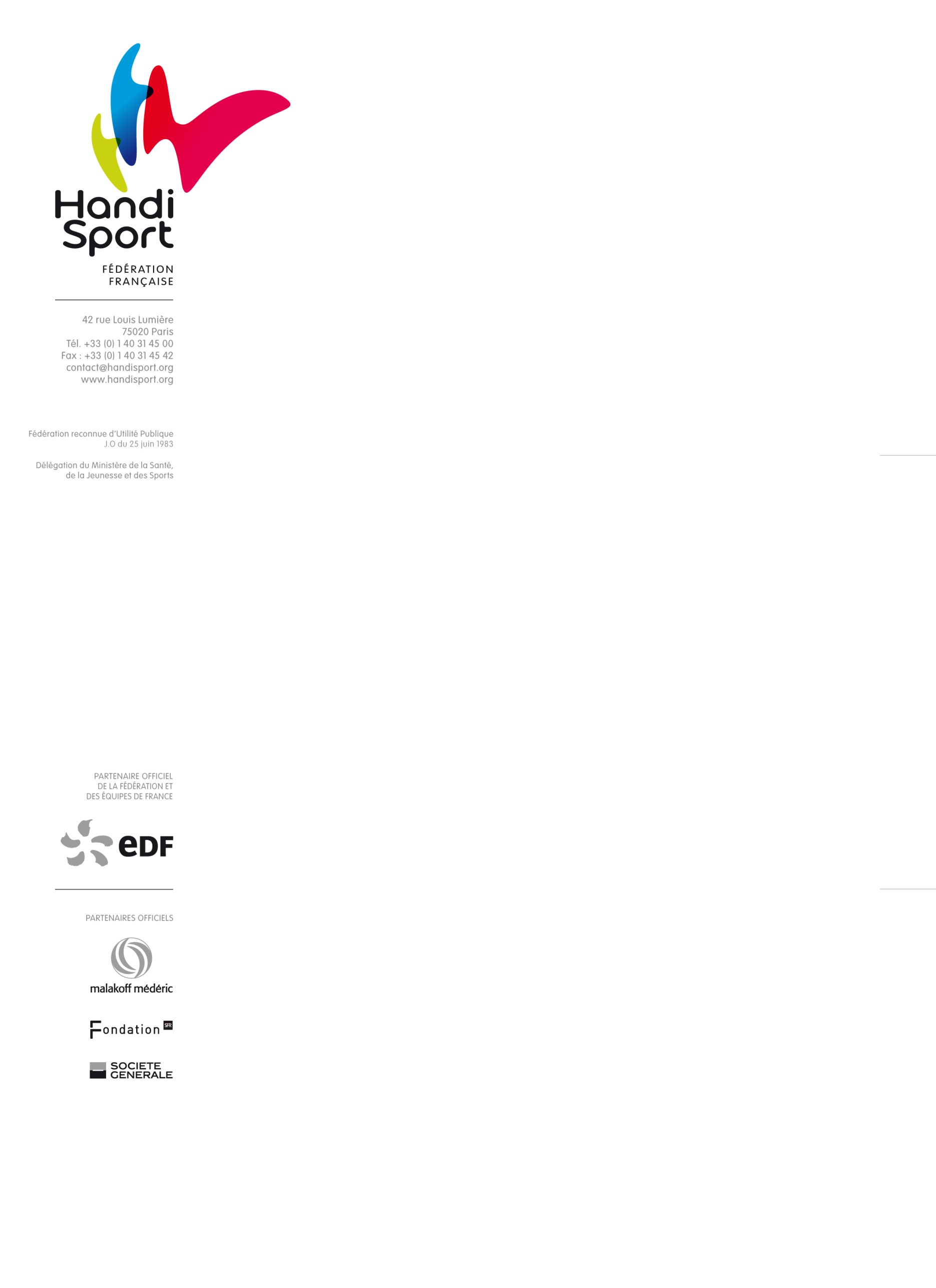 A l’Attention Des Sportifs et Staffs sélectionnés aux Championnats d’Europe I.T.T.F 2019 para tennis de table.	Objet :	Courrier de Sélection pour les championnats d’Europe I.T.T.F 2019 para tennis de table - Liste des Sportifs et Staffs Sélectionnés en PJ		Mesdames,Messieurs,J’ai le plaisir de vous confirmer, avec l’ensemble des Membres du Comité Fédéral de Sélection, votre sélection officielle en équipe de France pour la représenter aux prochains Européans Para Table Tennis Championships 2019 qui se dérouleront du 14 septembre au 22 septembre 2019 à Helsingborg en Suède.Pour ce déplacement vous trouverez ci-dessous les informations logistiques afin d’organiser au mieux ce déplacement : Lieu de rendez-vous et déplacement :Une note spécifique du Directeur Sportif vous sera adressée très prochainement sur les modalités de déplacement et de prise en charge. Un départ collectif est prévu de Paris-Roissy T2F à 17h50 le 14 septembre, rendez-vous à 15h30. Le retour s’effectuera le dimanche 22 septembre à 11h40 au T2F Paris-Roissy.Documents administratifs :Pour les mineurs merci de vous munir de votre autorisation de sortie du territoire accompagnée d’une photocopie de la pièce d’identité de vos parents. Sans ce document aucun embarquement pour Helsingborg ne sera possible. Pour l’ensemble des sportifs merci de vous munir de votre pièce d’identité. Tenues vestimentaires : Merci de vous munir de la dotation France Joma qui vous a été remise ainsi que de l'ensemble des tenues techniques complémentaires remises par la commission Cornilleau.Je vous félicite pour cette sélection, dans l’attente de vous retrouver, je vous adresse, avec les membres du Comité Fédéral de Sélection, nos sincères salutations sportives. Le Directeur Technique NationalChristian FEVRIER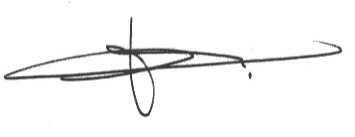 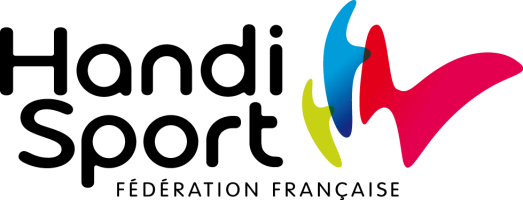 Liste des Sélectionnés pour les championnats d’Europe I.T.T.F 2019 para tennis de tableHelsingborg (Suède) – 16 septembre au 21 septembre 2019SportifsLAMIRAULT Fabien  (Classe 2 – Champion du monde – N°1 mondial)MARSEILLE PROVENCE TENNIS DE TABLE HANDISPORTMOLLIENS Stéphane (Classe 2 – Médaille de bronze – N°8 mondial)MOULINS LES METZ HANDISPORTKAMKASOMPHOU Thu (Classe 8 – Vice-Championne du monde – N°2 mondiale)OLYMPIQUE HYERES TOULON PROVENCE MEDITERRANEEBARNEOUD Anne (Classe 7 – Médaille de bronze – N°7 mondiale)ASUL LYON 8E TENNIS DE TABLEMERRIEN Florian (Classe 3 – N°4 mondial)BAYARD ARGENTANTHOMAS Maxime (Classe 4 – N°2 mondial)CLUB SPORTIF CHARCOT SECTION TENNIS DE TABLE HANDISAVANT AIRA Nicolas (Classe 5 – N°9 mondial)MARSEILLE PROVENCE TENNIS DE TABLE HANDISPORTDELARQUE Alexandre (Classe 4 – N°11 mondial)A.S. PERRIER CHEMINOT NIMES TENNIS DE TABLEGRUNDELER Bastien (Classe 6 – N°10 mondial)ASSOCIATION SPORTIVE EVRY SECTION HANDISPORTDOURBECKER Kévin (Classe 7 – N°11 mondial)OLYMPIQUE HYERES TOULON PROVENCE MEDITERRANEEBOHEAS Matéo (Classe 10 – N°7 mondial)VAILLANTE ANGERS TENNIS DE TABLELAFAYE Isabelle (Classe 2 – N°6 mondiale)CLUB SPORTIF CHARCOT SECTION TENNIS DE TABLE HANDIHAUTIERE Lucie (Classe 8 – N°17 mondiale)ASSOCIATION VOISINS-LE-BRETONNEUX TENNIS DE TABLENOEL Sylvain (Classe 3 – N°22 mondial)ASSOCIATION MEROISE OLYMPIQUE TENNIS DE TABLEDE LA BOURDONNAYE Gilles (Classe 10 – N°13 mondial)TENNIS DE TABLE CLUB NANTES ATLANTIQUEHERRAULT Esteban (Classe 6 – N°35 mondial)TENNIS DE TABLE DE JOUE LES TOURSBERTRAND Fanny (Classe 3 – N°17 mondial)A.S. PERRIER CHEMINOT NIMES TENNIS DE TABLEMESSI Stéphane (Classe 7 – N°13 mondial)OLYMPIQUE HYERES TOULON PROVENCE MEDITERRANEEBERTHIER Clément (Classe 8 – N°28 mondial)LOIRE NORD TENNIS DE TABLEDIDIER Lucas (Classe 9 – N°35 mondial)TENNIS DE TABLE PLAISANCOISMembres du staffLELONG Stéphane Directeur Sportif – Team leaderROSEC Grégory Head Coach - CoachFROMENT Benoit CoachVACHET Elodie CoachJEAN Guillaume CoachBARD Claude CoachSOPOSKI Roza RelanceLENNON Emmanuelle  RelanceDURAND Eric  RelanceFERBER Isabelle InfirmièreLOPEZ Orianne MédecinMORONVALLE Stéphanie Staff ParamédicalROUX Michel Staff ParamédicalCHABOUD Franck Staff ParamédicalHAVERLAND Héléna  Communication